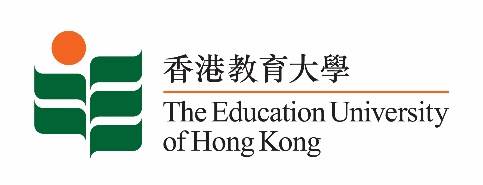  致： 	傳媒機構採訪主任	(共 2頁)																    26 March 2021To :		News Editors			(total: 2 pages)香港教育大學2021年3月29日至4月11日可供採訪之活動一覽The Education University of Hong Kong (EdUHK) Events Calendar for 29 March to 11 April 2021
本校誠邀　貴機構派員採訪下列活動。傳媒查詢，請聯絡教大傳訊處（電話：2948 6050）。
You are cordially invited to cover the events below. For media enquiries, please contact the Communications Office at 2948 6050. 因應2019冠狀病毒疫情，以下活動或有人數限制，傳媒請預先向主辦部門登記。In light of the COVID-19 pandemic, there may be restrictions on the number of participants for the following event(s). Please contact the respective organiser(s) / department(s) for prior registration.教大大埔校園 （新界大埔露屏路十號） / EdUHK Tai Po Campus (10 Lo Ping Road, Tai Po, New Territories) 日期Date時間Time活動Event地點Venue主辦部門及公眾查詢Organiser &Public Enquiry 備註Remarks2021-04-103 – 4.30 pm 香港科學節 2021：音樂事務處樂團 x 電子樂團音樂會HK SciFest 2021: Music Office Ensembles x e-Orchestra Concert尖沙咀東部科學館道二號香港科學館一樓演講廳Lecture Hall, 1/F, Hong Kong Science Museum,2 Science Museum Road, Tsimshatsui East主辦部門 / Organiser:康樂及文化事務署音樂事務處; 教大文化與創意藝術學系

Music Office of the Leisure and Cultural Services Department; Department of Cultural and Creative Arts of EdUHK查詢 / Enquiries: 梁智軒博士Dr Michael Leung Chi-hin電話/ Tel: 2948 7168票價：$55全日制學生、六十歲或以上高齡人士、殘疾人士及看護人、綜合社會保障援助受惠人士可獲半價優惠。Ticket Price: $55Half-price tickets are available for full-time students, senior citizens aged 60 or above, people with disabilities and the minder, Comprehensive Social Security Assistance recipients.
詳情 / Details:https://ticket.urbtix.hk/internet/zh_TW/eventDetail/41665